ebooks, audiobooks and eresources 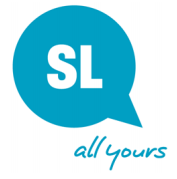 State Library of Queensland Online collections and resources training Trainer’s Session Plan 
Time: 3 hoursAbout the sessionThis training session introduces participants to a selection of online eresources where participants can access ebooks, eaudiobooks and other databases through their State Library of Queensland or public library membership. Learning Intention: For participants to be aware of the free online resources available through their State Library membership, understand how to access and browse these eresources.Equipment: Laptop, projector, screen or wall for projection, internet connection, print out of participant guides. Participants can bring along a laptop or tablet to follow the session.Program timings: This program could be offered in the morning or afternoon; timings below are a suggestion and can be changed to suit.TimingAllocationActivityResources9.15-9.30am15 minutesRegister participants, set up tea and coffee station for participants on arrival.  9.30-9.40am10 minutesWelcome participants, acknowledgement of country, housekeeping points to note for the venue. IntroductionTrainer introduces themselvesTalks about State Library of Queensland, explains what State Library is and what services it offers to regional users.Explain the aims of the training course today.Brief explanation of what eresources are and how State Library of Queensland and public library memberships offer access to different eresources. Ask participants if anyone has accessed any eresources before?Power Point Presentation9.40–10.30am50 minutesebooksebooks (via State Library of Queensland membership)Play video – ebooks @ SLQ - https://www.slq.qld.gov.au/research-collections/information-collections/eresources/ebooks (2min 14sec)Searching for ebooks via State Library’s OneSearch Catalogue. Over 200,000 available. ebooks provided by ProQuest Electronic Book Library (EBL), Hathi Trust, Project Gutenberg and digitised books from State Library’s collection.Demonstrate how to search for ebooks on Ancient Rome via State Library’s One Search catalogue and how to access the ebook via logging on with State Library membership.State Library has selected ProQuest eBook Central as a key ebook provider with credible content from authoritative, scholarly sources. Demonstrate the features of Proquest ebook Central when viewing an ebook online.Demonstrate how to download an ebookDiscuss the software/ app needed to view the ebook on a computer or device.ebooks (via public library membership)Show participants the diversity of ebooks on the following platforms. Some may be available through your local library or via their apps: OverDriveBorrowBoxRB Digital or Flipster (emagazines)PressReader (newspapers and magazines)
(Note: PressReader is accessible via State Library membership. Discovering PressReader is available as a separate training session)Demonstrate Tumblebooks (streaming)ebook AppsDiscuss the different apps available to access ebooks.Bluefire reader AppAdobe Digital EditionsiBooksKindle AppFree Kindle ebooksNook appGoogle Play AppFree Google Play BooksKobo AppOther ebooks websites Discuss the different websites available to access ebooks.Trove - http://trove.nla.gov.au/British Library Classics -  http://www.bl.uk/onlinegallery/virtualbooks/index.htmlFree eBooks - http://www.free-ebooks.net/Ebooks.com - http://www.ebooks.com/   Feedbooks - http://www.feedbooks.com/publicdomainSmashwords - http://www.smashwords.comGoogle books - http://books.google.com/Manybooks - http://manybooks.net/Project Gutenberg - http://www.gutenberg.org/wiki/Main_PageProject Gutenberg Australia -http://gutenberg.net.au/Internet Archive - https://archive.org/Readprint - http://www.readprint.com/eBooks for childrenDiscuss recommended ebook websites suitable for children. International children's digital library (ICDL)- http://en.childrenslibrary.org/ - a digital library of outstanding children's books from around the worldTumblebooks: available on state-wide subscription to all QueenslandersStoryBox Library: narrated Australian stories may be available at your public libraryPower Point PresentationPlay video – Ebooks @ SLQ - https://www.slq.qld.gov.au/research-collections/information-collections/eresources/ebooks (2min 14sec) State Library website & catalogue. Proquest CentralResource websites listed.10.30-10.50am20 minsMorning TeaMorning Tea10.50-11.10am20 minseaudiobooks & music (via public library membership)Show participants the diversity of content available to access. These platforms may be available at your public library.OverDrive eaudiobooksBorrowBox eaudiobooksFreegal Musiceaudiobook apps:AudibleKindleLibrivoxLibby (Overdrive)BorrowBox (Bolinda)KoboPower Point PresentationResource websites listed.11.10am-12noon20 minsDatabases (via State Library of Queensland membership)Discuss and demonstrate some of the reference databases available via State Library of Queensland membership. Discuss how some database can only be accessed onsite and how some have a set number of licences allowing a set number of people to access them at the same time.Browsing of databases available via the following subjects; Aboriginal and Torres Strait Islander peopleArt and architectureBusiness and economicsFamily history (Note: Discovering State Library of Queensland Family history resources is available as a separate training session. Ancestry Library Edition  is available onsite at every public library in Queensland. HealthHistory, geography and biographyHumanitiesLanguage and literatureLawMusic News – Times Digital Archive, PressReaderPolitics and governmentReferenceScience and technologySocial sciences  eResources via State Library membershipDiscuss the variety of resources available online. This is just a sampleKanopy, Naxos Music Australasian Video OnlinePower Point PresentationSLQ website Resource websites listed.11.30-12noon30 minsQ&A session.Give participants a chance to browse/ play around with the resources they learnt about today. Ask participants what eresources they were shown today will be most useful. 12noonEnd of training sessionEnd of training session